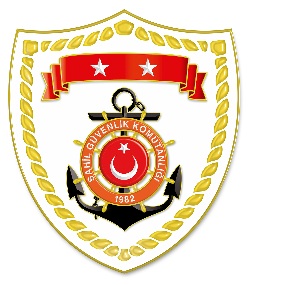 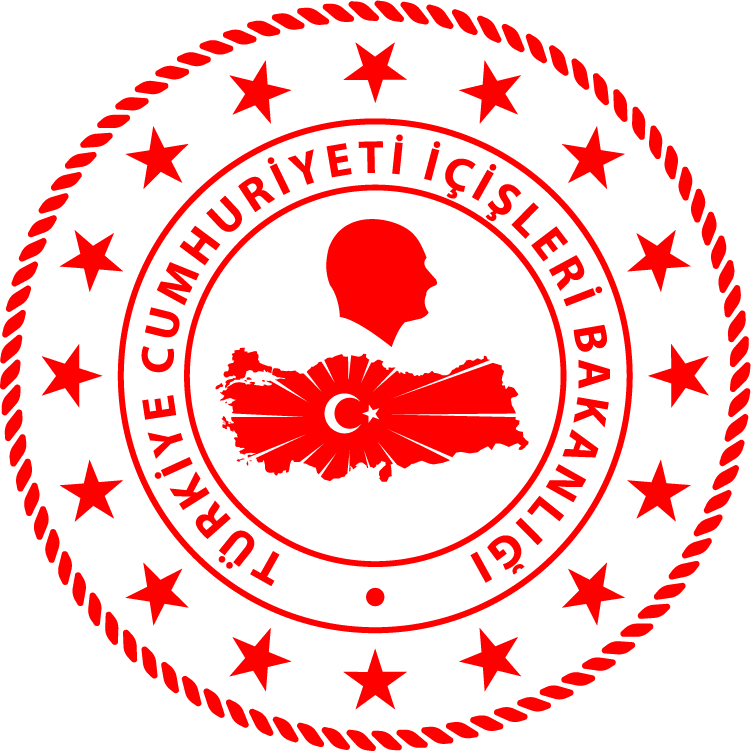 SG Ege Deniz Bölge Komutanlığı *Paylaşılan veriler deniz yoluyla yapılan düzensiz göç esnasında meydana gelen ve arama kurtarma faaliyetleri icra edilen olaylara ait bilgiler içerdiğinden olayların bitiminde değişiklik gösterebilmektedir. Nihai istatistikî verilere, sona eren ay verisi olarak www.sg.gov.tr/duzensiz_goc_istatistikleri.html   linkinden ulaşılabilmektedir.S.NoTARİHMEVKİ VE SAATDÜZENSİZ GÖÇ VASITASIYAKALANAN TOPLAM DÜZENSİZ GÖÇMEN KAÇAKÇISI/ŞÜPHELİKURTARILAN TOPLAM DÜZENSİZ GÖÇMEN SAYISIBEYANLARINA GÖRE KURTARILAN
 DÜZENSİZ GÖÇMEN UYRUKLARI112 Mayıs 2023İZMİR/Dikili00.55Lastik Bot-2525 Filistin212 Mayıs 2023İZMİR/Menderes02.102 Can Salı-4319 Yemen, 19 Kongo, 3 Somali, 2 Angola 312 Mayıs 2023BALIKESİR/Ayvalık11.45Lastik Bot-2423 Filistin, 1 Suriye413 Mayıs 2023İZMİR/Dikili05.18Lastik Bot-1111 Filistin514 Mayıs 2023İZMİR/Karaburun07.40Lastik Bot-3619 Filistin, 12 Yemen, 3 Afganistan, 2 Sudan